Non-‐Classroom Teacher Working Portfolio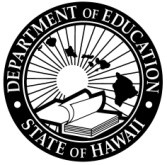 Teacher Evidence Submission FormNOTE: To be completed if not using PDE3 to document evidence gathering2015-16 Educator Effectiveness SystemDEPARTMENT OF EDUCATIONOffice of Human Resources Performance ManagementSectionP.O Box 2360 Honolulu, HI 96804Non-­‐classroom teachers (NCT) should complete one Teacher Evidence Submission Form per component, listing all evidence for that component. The administrator will determine the interval of submission and the form’s format, electronic or hardcopy. The following filename convention is recommended for electronic files: FirstNameLastName_EvidenceForm_FrameworkComponent-­‐.pdf (e.g., JohnDoe_EvidenceForm_IS2a.pdf).Non-­‐classroom teachers (NCT) should complete one Teacher Evidence Submission Form per component, listing all evidence for that component. The administrator will determine the interval of submission and the form’s format, electronic or hardcopy. The following filename convention is recommended for electronic files: FirstNameLastName_EvidenceForm_FrameworkComponent-­‐.pdf (e.g., JohnDoe_EvidenceForm_IS2a.pdf).Teacher NameTeacher RoleFirstName LastNameCounselor, Curriculum Coordinator, etc.Administrator NameSchool/OfficeFirstName LastNameAloha Intermediate SchoolFramework TypeComponentInstructional Specialists2aEvidence TypeEvidence Type☐ Attached Electronically ☐ Physical Submission☐ Attached Electronically ☐ Physical SubmissionExplanation of EvidencesExplanation of EvidencesList evidenceProvide context for the evidence presented and explain how it aligns to the component selected above.List evidenceProvide context for the evidence presented and explain how it aligns to the component selected above.